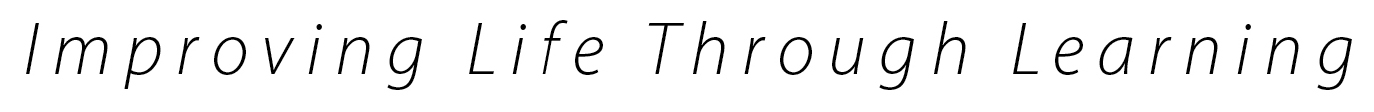 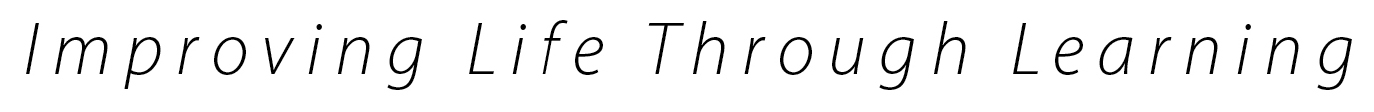 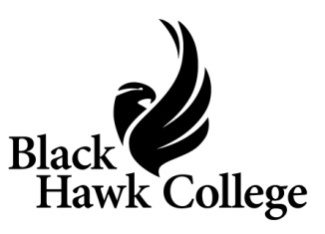 Accelerating Opportunity   CNC Manufacturing CertificateCNC Manufacturing Certificate 1Certificate Code 5980Suggested courses:Fall Semester                                                                                                                     Credit HoursENGT     101          Blue Print/Schematic Reading    (1st 8 weeks ) 		  3  GT 200 – CNC specificENGT     104            Fundamentals of Machining        (1st 8 weeks)                 2 lecture/demonstENGT     180            Basic Manufacturing Processes  (2nd 8 weeks)                3 2 lab hrs/wk           ENGT     186            Introductory CNC                             (2nd 8 weeks)             3 2 lab hrs/wk           MATH   123            Technical Algebra/Trigonometry                                         4Minimum total hours required for certificate                                                     15 credit hours*AO I-CAPS program may substitute with GT 200 (3 cr. hrs.) CNC Manufacturing Certificate 2Certificate Code 5981Spring SemesterENGT     231         Lathe Operations                             (1st 8 weeks)           	3  2 lab hours/wk ENGT     236         Intermediate CNC                           (1st 8 weeks)              	3 2 lab hours/wkENGT     232         Milling Operations                           (2nd 8 weeks)          	3  2 lab hours/wk*ENGT     190         Engineering Tech Practicum                                        	2  (final project)ENGT	286   	Advanced CNC with CAM 			              3  2 lab hours/wkMinimum total hours required for certificate                                                  14 credit hours total						    29 credit hours total for both certificates